Microsoft TeamsCo je Microsoft Teams? Microsoft Teams = nástroj pro týmovou spolupráci (aplikace. která slouží jako Messenenger,WhatsApp, ..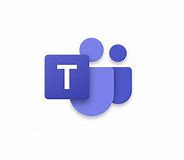 Přihlášení a zahájení práce v aplikaci TeamsMobilní telefonpřes aplikaci obchod Play, (App Store) si nainstalujete aplikaci Microsoft TeamsPo otevření aplikace zvolte Přihlásit se.Zadejte e-mail, který jste dostali od ZŠ na lístečku a přihlaste se.Zadejte heslo napsané také na lístečku a přihlaste se.Přihlášení přes POČÍTAČDo vyhledávače zadej https://www.office.com/Kliknout na: PŘIHLÁSIT SE Zadejte e-mail, který jste dostali od ZŠ na lístečku a dalšíZadejte heslo napsané také na lístečku a přihlásit se.Kliknout na ikonu TeamsVybrat tým (svoji třídu)Heslo a přihlášení si pečlivě uschovej!